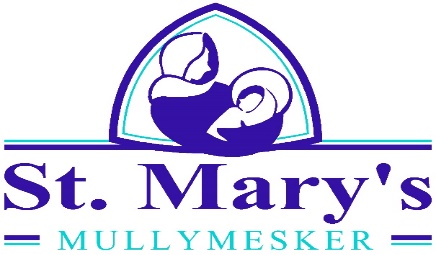 18th March 2021Dear Parents,                        I hope you are all safe and well. The Minister for Education has determined that Year 4-7 children should return to school full-time from Monday 22nd March and that Year 1-3 children will continue to attend school as they have been for the last few weeks. We are really looking forward to having everyone back to school and will be delighted to see you all. Children do not need to bring anything to school with them except a coat, their snack and a packed lunch if they need one.Children should wear their school uniform. We will be staggering arrival and departure times as well as break times and lunchtimes, to comply with DENI guidelines.Arrival times all children. : Children can enter the school via both entrances and should then enter their classrooms by their designated door, the same as before Christmas.  Younger children may be brought to their classrooms if necessary.9.00 a.m Children /Families with surnames beginning with A-L9.10 a.m Children/Families with surnames M—WYear One and Two children departure times:2.00 p.m Children /Families with surnames beginning with A-L2.10 p.m Children/Families with surnames M—WYear Three-Seven departure times:3.00 p.m Children /Families with surnames beginning with A-L3.10 p.m Children /Families with surnames beginning with M-WParents are asked to wait in their cars until their children come out to the school gate. Please wear a face covering when dropping off/collecting your children.It is extremely important that we continue to observe social distancing at the school gates. Thanks.DinnersSchool dinners will be available for all children attending school. As before, please put the dinner money in an envelope and write on it the days which you would like your child to take dinners. ThanksSchool Closing:The school will close on Wednesday 31st March at 12 noon for the Easter Holidays.We look forward to seeing you all soon.  Stay safe and stay well.Kind regards,Mrs Helen IngramPrincipal